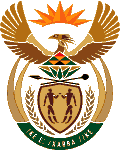 MINISTRY OF ENERGYREPUBLIC OF SOUTH AFRICAPRIVATE BAG x 96, PRETORIA, 0001, Tel (012) 406 7658PRIVATE BAG x 9111, CAPE TOWN, 8000 (021) 469 6412, Fax (021) 465 59802155.	Mr P G Moteka (EFF) to ask the Minister of Energy:Whether any government employees (a) have shares in and/or (b) own companies whose bids were approved in any of the bidding windows of the Renewable Energy Independent Power Producer Programmes?					NW2312EReply:Government employees declare their financial interests in companies annually as required by the Public Service Regulations.Approved / Not Approved Mr J T Radebe, MPMinister of EnergyDate: 